MinutesThe meeting was called to order by 1st Vice President Ron Ziff at 6:32 p.m.Pledge of AllegianceRoll call Present:  J. Beeber, T. Capps, C. Freedman, J. Gervais, H. Katchen, S. Lax, S. Revord, N. Roden, S. Steinberg, R. Tash, R. Ziff   Absent: C. Casavan, D. Crisci, J. Kalban, R. Marciniak, L. Petrus, M. Plotkin, M. Preston, J. Banks BaradApproval of Minutes from the meeting of May 12, 2014 – Minutes approved, 11-0-1. Yes: J. Beeber, T. Capps, J. Gervais, H. Katchen, S. Lax, S. Revord, N. Roden, S. Steinberg, R. Tash, R. Ziff; Abstained:  C. FreedmanIntroduction of elected officials, staff, LAPD Senior Lead Officers Tommy Newman from Councilmember Tom LaBonge’s office introduced newest member of LaBonge’s office, Eric King, who will be working with Tommy in the Sherman Oaks office. Tommy announced the Sherman Oaks Homeless Coalition Strategic Plan and the LA Family Housing Partnership Structure. He will be working to raise $20,000 to pay for LA Family Housing to provide one day of service a week in Sherman Oaks.  Public Comment: Resident Myrna Davis spoke in support of Mark Reed for Congress, 30th District.President’s Report/Appointments, 1st Vice President R. Ziff (taken out of order due to lack of quorum.)SONC website was hacked.There are still openings on Public Safety and Neighborhood Services CommitteeBoard retreat, June 21 at Sherman Oaks HospitalPresentation: Parking Freedom Initiative: Plans for Parking ReformPresented by J. Beeber, 2nd Vice President and leader with Los Angeles Parking Freedom Initiative. Freedom Initiative arose due to complaints regarding the fairness of parking tickets, the adjudication of the tickets, and concern over where the money goes. The Initiative asks the City to manage parking resources to facilitate commerce, ease of transit and livability. The group proposes the following measures: Establishment of a new Los Angeles Parking Services Administration, Revision of the parking fine schedule, Secure and expand the Special Parking Revenue Fund, Establish a decentralized, locally based input and review process, and Reform the parking enforcement rules. Question from the public, and discussion from the council ensued.Motion was made by C. Freedman, and seconded by R. Tash to support the efforts of the Los Angeles Parking Freedom Initiative. Unanimously approved. Treasurer’s Report/Finance Committee, H. Katchen Review, discuss, and approve current financial reports and monthly reconciliation for May’s expenditures. Unanimously approved. Appoint SONC Budget Representatives to participate in Budget Day (date to be determined). Cindy Wu-Freedman volunteered. Budget for Fiscal Year 2014-2015. Annual budget of $37,000 to include expenditures of $12,000 for Outreach events, $2,000 for Beautification projects, $2,000 for meeting facilities and space rental. Unanimously approved. Create Strategic Plan for new fiscal year 2014-2015. A Strategic Plan needs to be submitted to DONE by end of July. Council asked Finance Committee to draft a plan for review by the board. Katchen asked council members to submit suggestions, comments to Finance Committee. Unanimously approved.Update Budget AdvocatesFiscal year end deadlines: purchase card deadline June 13. Update on SONC checking account. Committee Reports/UpdatesLand Use Committee –Ron Ziff, Chair. (taken out of order due to lack of quorum) Update on May 15 meeting: Renewal of CUB and extension of hours for Blue Dog Café, and change of use from yogurt shop to a sushi bar restaurant at Woodman and Ventura. Next meeting on June 19: Committee will hear a lot split at 4603-05 Kester and changes to Mad Bull Restaurant at 14649 Ventura Blvd.On July 10, nursery school at 5128 Hazeltine will return to LUCAT&T may be postponed or may not come back to LUC regarding cell phone antenna array at 14748 Burbank. Hearing regarding changes to Westfield Fashion Square Mall has been postponed.The operators of the Athenae restaurant at Ventura & Willis have allegedly been charged with 17 criminal counts by the City Attorney. Government Affairs Committee - Jay Beeber, ChairNo reportGreen and Beautification Committee - Carolyn Casavan, Chair.No report Rules and Elections - Jay Beeber, Chair.  Meeting this month (date to be determined) to discuss council attendance. Jay will send out possible datesOutreach Committee - Tom Capps, Sherry Revord, Co-Chairs (taken out of order due to lack of quorum.)Next meeting will be held June 7 at SONC office at 11 a.m. Announcements from BoardNext meeting July 14th at Sherman Oaks Library at 6 p.m. August- NO MeetingSeptember 8- Sherman Oaks Elementary School Auditorium, 6:30 p.m.VANC meeting, Thursday, June 12, 6:30 p.m. Sherman Oaks Hospital. “Neighborhood Council Funding: What’s Happening?”Meeting adjourned at 7:59 p.m.Respectfully submitted by:Sue Steinberg, Secretary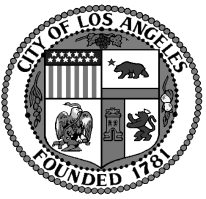 Sherman Oaks Neighborhood Council Monday, June 2, 2014 Board Meeting